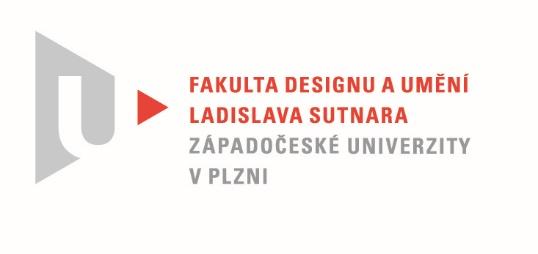 Protokol o hodnoceníkvalifikační práce Název bakalářské práce:  PROCESUÁLNÍ OBJEKT: LADISLAV SUTNAR - NÁVRATPráci předložil student:  THEISSIGOVÁ EliškaStudijní obor a specializace:  Multimediální design, specializace Nová médiaPosudek oponenta práce   Práci hodnotil: Mgr. BcA. Denisa Bytelová  Cíl práceNaplněn.Stručný komentář hodnotiteleEliška Theissigová při své bakalářské práci využila schopnosti nabyté při studiu. Diplomová práce působí konzistentním dojmem. V závěrečné práci stvrzuje svou osobitost, ale zároveň nepřináší pozornosti hodný oborový posun.Vyjádření o plagiátorstvíNení.4. Navrhovaná známka a případný komentářVelmi dobřeDatum:	27. 5. 2021				                   Mgr. BcA. Denisa Bytelová  